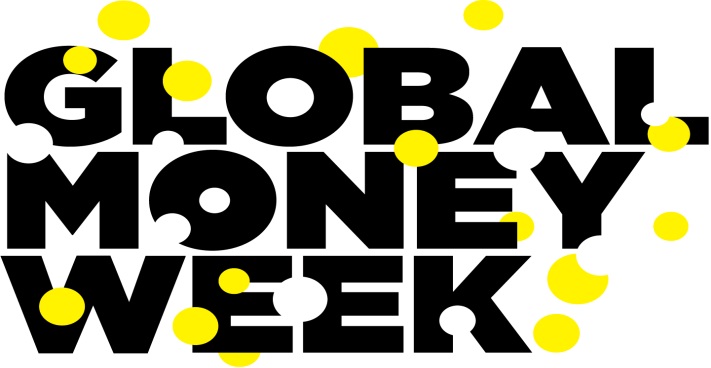 22. do 28. marec 2021IZVEDENE AKTIVNOSTI na področju FINANČNEGA IZOBRAŽEVANJA v okviru Svetovnega tedna izobraževanja o financah – Global Money Week 2021Priloge: (navedite priloge, ki jih posredujete, npr. fotografije, plakat, krajši film…). Priloge morajo obvezno vsebovati logo Global Money Week.Gradiva in zapis pošljite (najkasneje teden dni po zaključku izvedenih dejavnosti) na e-naslov: irena.simcic@zrss.siHVALA ZA SODELOVANJE.ŠOLA (naziv in naslov)Število učencev na šoliUčitelj, ki je koordiniral izvajanje dejavnosti na šoli (priimek in ime)Objavljeno obvestilo na spletni strani šole (dodati povezavo na spletno stran šole)Število učencev, ki so bili seznanjeni z obeleževanjem Svetovnega tedna o financah (na primer vsi učenci – obvestilo po šolskem radiu ali drugo)Število učencev, ki so bili vključeni v izvajanje aktivnostiUčitelj/učitelji, ki je/so izvajali aktivnosti (npr. učitelj gospodinjstva, razrednega pouka…)IZVEDENE AKTIVNOSTI (kratek opis aktivnosti oz. dejavnosti na področju finančnega izobraževanja, ter število učencev, ki je bilo vključenih pri posamični aktivnosti)Vsebine – tematika aktivnostiPouk gospodinjstva Pouk (drugi predmeti)Ure oddelčne skupnostiPodaljšano bivanjeDruge aktivnosti in dejavnosti (udeležba na organiziranih videokonferenčnih dogodkih za učence, izdelava plakata…) dopolniteDrugo (predavanja za kolektiv, predavanja za starše…)